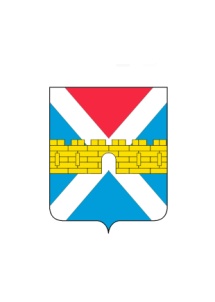 АДМИНИСТРАЦИЯ  КРЫМСКОГО  ГОРОДСКОГО  ПОСЕЛЕНИЯ КРЫМСКОГО РАЙОНАРАСПОРЯЖЕНИЕот 12.05.2020                                                                                                                        № 52-ргород КрымскОб утверждении Перечня должностеймуниципальной службы и должностей, не являющихся должностями муниципальной службы, при замещении которых  профессиональная служебная деятельностьможет осуществляться в дистанционном формате по решению главы Крымского городского поселения Крымского районаВ соответствии со статьями 312.1, 312.3 Трудового кодекса Российской Федерации, Федеральным законом от 2 марта 2007 г. № 25-ФЗ «О муниципальной службе в Российской Федерации», законом Краснодарского края от 8 июня 2007 г. № 1244-КЗ «О муниципальной службе в Краснодарском крае», решением Совета Крымского городского поселения Крымского района от 26 марта 2020 г. № 58 «О внесении изменений в решение Совета Крымского городского поселения Крымского района от 30 июня 2017 г. № 198 «Об утверждении Положения о муниципальной службе в Крымском городском поселении Крымского района», постановлением администрации Крымского городского поселения Крымского района от 12 мая 2020 г. № 363  «Об утверждении Порядка осуществления профессиональной служебной деятельности в дистанционном формате муниципальными служащими Крымского городского поселения Крымского района, замещающими должности муниципальной службы в администрации Крымского городского поселения Крымского района»:1. Утвердить Перечень должностей муниципальной службы, при замещении которых профессиональная служебная деятельность может осуществляться муниципальными служащими в дистанционном формате по решению главы Крымского городского поселения Крымского района: начальник отдела (управления),заместитель начальника отдела (управления),заведующий сектором,главный специалист,ведущий специалист.22.Утвердить Перечень должностей, не являющихся должностями  муниципальной службы, при  назначении на которые профессиональная служебная деятельность может осуществляться в дистанционном формате по решению главы Крымского городского поселения Крымского района: экперт,специалист в сфере закупок.3. Организационному отделу администрации Крымского городского поселения Крымского района (Завгородняя Е.Н.) обеспечить размещение настоящего   постановления   на  официальном  сайте   администрации    Крымского городского поселения Крымского района в сети Интернет.4. Контроль за выполнением настоящего распоряжения возложить на заместителя главы Крымского городского поселения Крымского района Князева А.В.5. Распоряжение вступает в силу со дня подписания.Исполняющий обязанности главы Крымского городского поселения Крымского района                                       А.А. Смирнов